GUÍA DE CONSEJO DE CURSO N°1: reparto de estrellas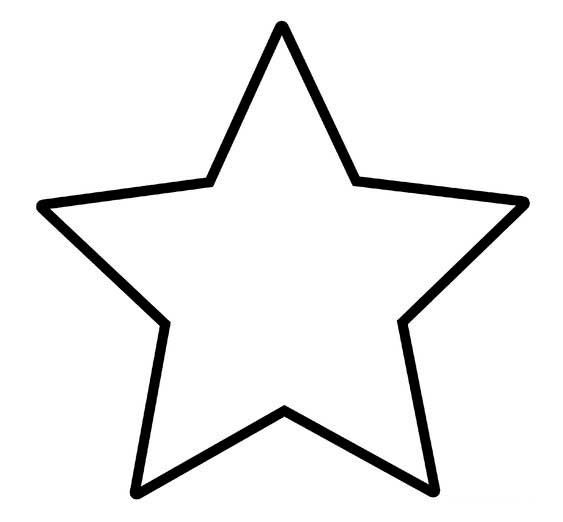 GUÍA DE CONSEJO DE CURSO N°2: LOS LENTES MARAVILLOSOS.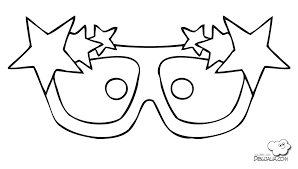 GUÍA DE CONSEJO DE CURSO N°3: YO QUIERO SER CUANDO GRANDE…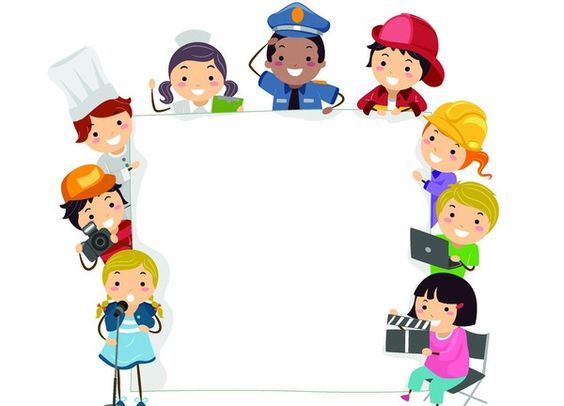 GUÍA DE CONSEJO DE CURSO N°4: EJERCICIOS DE CONCENTRACIÓN.Yoga grupalGUÍA DE CONSEJO DE CURSO N°5: ¿CÓMO TE SIENTES?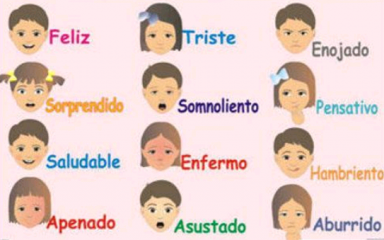 Curso: Fecha: 30 de junioCalificación:Puntaje Ideal:Puntaje Obtenido:Objetivo de aprendizajeIndicadores de EvaluaciónReconocer las características personales de uno y de los demásautoestimaCurso: Fecha: 07 de julioCalificación:Puntaje Ideal:Puntaje Obtenido:Objetivo de aprendizajeIndicadores de EvaluaciónReconocer las características personales de uno y de los demásautoestimaCurso: Fecha: 14 de julioCalificación:Puntaje Ideal:Puntaje Obtenido:Objetivo de aprendizajeIndicadores de EvaluaciónReconocer las características personales de uno y de los demásImaginar y recrear su futuroautoestimaCurso: Fecha: 21 de julioCalificación:Puntaje Ideal:Puntaje Obtenido:Objetivo de aprendizajeIndicadores de EvaluaciónPropósito generar un cambio en la rutina de los estudiantes haciendo que se concentren con las posturas del yoga.autocontrolCurso: Fecha: 28 de julioCalificación:Puntaje Ideal:Puntaje Obtenido:Objetivo de aprendizajeIndicadores de EvaluaciónPropósito generar un cambio en la rutina de los estudiantes haciendo que se concentren con las posturas del yoga.autocontrolTener tijeras, pegamento palos de helado (12 unidades)